UNIDAD 2Estructura Atómica y Tabla PeriódicaIntroducción TeóricaEl modelo atómico actual es la construcción del pensamiento del hombre desde aproximadamente  el siglo V antes de Cristo hasta nuestros días. Como has estudiado con tus docentes desde el modelo de una esfera maciza indivisible, indestructible e increable hasta el modelo de orbital (zona donde existe una gran posibilidad de encontrar al electrón), hay casi más de veinte siglos de historia; teniendo el mayor avance en los últimos ciento cincuenta años aproximadamente.Basicamente podemos decir que el átomo está constituido por tres partículas subatómicas (aunque sabemos que hay muchas más)  protones  con  carga  positiva (p+), neutrones sin carga eléctrica ( n ) ubicados en el núcleo del átomo y electrones, partículas con carga negativa (e- ) ubicados en la zona extra nuclear. Éstos se hallarían en orbitales; en diferentes niveles y subniveles de energía. Recuerda que no se puede saber en qué lugar exactamente se encuentra el electrón.Los niveles de energía presentan subniveles; por ejemplo en nivel 1hay un subnivel llamado s, en el nivel 2 hay dos subniveles s y p; en el nivel 3 hay tres subniveles s,p,d; en el nivel 4 hay cuatro subniveles s,p,d,f con una cantidad máxima de electrones por nivel y por subnivel.Para que puedas resolver ejercicios de aplicación,problemas y actividades de Laboratorio de este curso te presentaremos conceptos fundamentales que debes conocer.Número Atómico(Z)Es un número entero e indica la cantidad de protones o electrones que se encuentran en un átomo eléctricamente neutro, y se escribe como está en el esquema.Número Másico(A)
Es un número entero que indica cuantos nucleones posee un átomo de un elemento dado, y será igual a la suma del número de protones más el número de neutrones. Como el número de protones equivale a Z, podemos afirmar que:                                                   A= Z + NLa tabla periódica está ordenada por Número Atómico (Z) creciente. Esto significa que cada átomo de un elemento tiene un electrón y un protón más que el elemento anterior.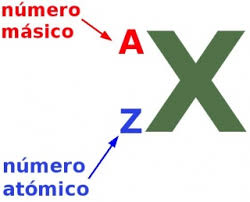 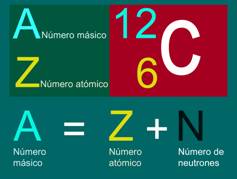 Observa y analiza la cantidad de partículas en los átomos del cuadro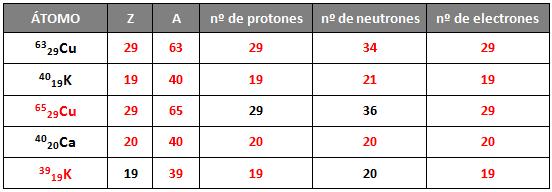 IonCuando un átomo o conjunto de átomos pierden  o ganan electrones. Si gana electrones se denominan iones aniones X1-  , R2-.Si pierden electrones se denominan  iones cationes X1+ , R2+ ,T3+.por ejemplo.IsótoposSon átomos de un mismo elemento con igual número atómico y distinto número másico. Observa los isótopos del hidrógeno, éstos en particular llevan nombres especiales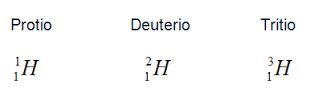 IsóbarosSon átomos de diferentes elementos con distinto número atómico e igual número másico.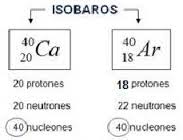 Configuración Electrónica (C.E)Cuando se indican los orbitales asociados a los diferentes electrones estamos dando la configuración electrónica.Para recordar el orden de energía creciente de los subniveles atómicos, emplearemos la Regla de las Diagonales. La regla de las diagonales se lee de arriba hacia debajo de derecha a izquierda siguiendo la diagonal.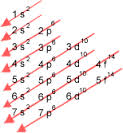 20Ca: 1s22s2 2p6 3s2 3p6 4s2   C.E24Cr: 1s22s2 2p6 3s2 3p6 4s 2 3d 4C.E35Br: 1s22s2 2p6 3s2 3p6 4s23d10 4p5 C.E13Al: 1s2 2s2 2p6 3s2 3p1 C.EConfiguración electrónica externa (C.E.E)Son aquellos electrones involucrados en las reacciones o cambios químicas.20Ca: 1s22s2 2p6 3s2 3p6 4s2    C.E	 	C.E. E: 4s2		P: 4	G: 2 - IIA24Cr: 1s22s2 2p6 3s2 3p6 4s2 3d4  C.E	C.E.E	4s2 3d4		 P: 4	G: 6- VIB35Br: 1s22s2 2p6 3s2 3p6 4s23d10 4p 5 C.E	C.E.E:4s2 4p5		P: 4	G: 17-VIIA13Al: 1s2 2s2 2p6 3s2 3p1 C.E			C.E.E:3s2 3p1		P: 3	G: 13-IIIATabla Periódica.Entonces como decíamos la Tabla Periódica está ordenada por  (Z) creciente. Esto significa que cada átomo de un elemento tiene un electrón y un protón más que el elemento anterior. Actualmente, presenta 18 columnas verticales donde cada una de ellas contiene un  Grupo o familias de elementos que tienen propiedades similares. Se encuentran las familias de los elementos Representativos (A), de Transición (B) dentro de ésta última los elementos de Transición Interna.Las hileras horizontales reciben el nombre de Períodos hasta ahora son 7, los mismos representan el nivel de energía más alejado del núcleo en el que podemos  encontrar los electrones de los átomos.En toda la tabla se observa que algunas características llamadas propiedades como ser el  Radio atómico, Electronegatividad, Energía de Ionización, Afinidad electrónica, etc. que son función periódica de sus números atómicos. Ésto quiere decir que las propiedades periódicas en la tabla periódica varían lo largo de ella de forma similar aunque hay excepciones. UNIDAD: 2Estuctura Atómica y Tabla PeriódicaGUÍA DE EJERCITACIÓNCompletar el siguiente cuadro utilizando la tabla periódicaEl átomo de un elemento incógnita X tiene 2 electrones en n =  1; 8 electrones en n = 2; 8 electrones en n = 3 y 1 electrón en n = 4. Indicar para ese elemento: grupo, periodo, número de electrones y protones. Use la regla de las diagonales Indicar cuáles de los siguientes iones son cationes y cuales aniones: Ca2+ 	Cr		S2-		Li+		Ba2+		Al3+		OEscribir la configuración electrónica de X2- sabiendo que X tiene número másico 32 y 16 neutrones en su núcleo. ¿De qué elemento se trata? Usa tabla periódica. Escribí las configuraciones electrónicas de los siguientes átomos e iones, indicar en cada caso el numero atómico que corresponde. Escribí las configuraciones electrónicas de los siguientes átomos e iones, indicar en cada caso el numero atómico que corresponde:N		O 	     Na	          Na+     	  Sr2+	        Sn4+	  Br 	     Br -	      O2- 6	Determinar el número de neutrones que tiene el núcleo de X cuyo A = 128, si su configuración electrónica termina en 5p4. Indicar el nombre y símbolo de X.7	Determinar el número atómico de X e identificar su nombre y símbolo, sabiendo que el compuesto SnX4 tiene en total 118 protones y que la configuración electrónica del Sn termina en 5p2. Realiza todo el planteo sin usar la tabla8	 Indica si los elemento: Z = 26; Z = 60; Z = 86 y Z = 31 son representativos, de transición o de transición interna. Escribe sus C.E  9	Indica el símbolo, el grupo y el período en que se encuentran los elementos cuyas configuraciones electrónicas se indican a continuación:1s2 2s2 2p6 3s2 3p41s2 2s2 2p6 3s2 3p61s11s2 2s2 2p6 3s2 3p6 4s2 3d51s2 2s2 2p6 3s2 3p6 4s2 3d81s2 2s2 2p6 3s2 3p6 4s2 3d10 4p51s2 2s2 2p6 3s2 3p6 4s2 3d10 4p61s2 2s2 2p6 3s2 3p6 4s2 3d21s2 2s2 2p6 3s2 3p6 4s2 3d10 4p31s2 2s21s2 2s2 2p6 3s2 3p6 4s1Un átomo de un elemento X produce un anión divalente negativo que es isoelectrónico con el segundo gas noble. Determina del elemento X; CE, CEE, G, P, y su símbolo químico.La CEE de un átomo de un elemento es 5s2 4d10. Indicar a que grupo y periodo pertenece dicho elemento.Un átomo tiene 20 protones y 20 neutrones en su núcleo. Indicar en qué grupo y período se encuentra.Cuál es el número másico del elemento X sabiendo que tiene 45 neutrones y que su configuración electrónica finaliza en 4p5.Indicar en qué grupos y períodos se encuentran los átomos de los siguientes elementos (sin TP):A: sabiendo que produce un anión monovalente que posee 18 electrones.R: sabiendo que posee 19 protones en el núcleo. T: sabiendo que tiene sus 3 últimos electrones en el nivel 5p.D: sabiendo que pierde 2 electrones y presenta la CEE del  ion formado en 2s22p6.Un elemento cuyo número másico es 127 pertenece al periodo 5 y grupo 7. ¿Cuántos protones, neutrones y electrones tiene? Indica el Z.Los iones X 3-  y R 1– son isoelectrónicos con el ión dipositivo de  40G.Indicar el símbolo de X y el grupo al que pertenece un  isótopo de  él de A = 82Escribir la CE y CEE de R  y la de su ión.Sabiendo que el número de neutrones de X3- es 45, indicar el número másico del átomo y el número de partículas con carga positiva que posee el mismo.Rta: X, es Br, R es Rb y G es Zr.17	Dados los átomos 88Q (que tiene 50 neutrones en su núcleo) y R (que forma un anión divalente con CEE 5s2 4d10 5p6), Indicar:La CEE de Q.El número de protones que tiene el catión Q 2+.El número de partículas eléctricamente neutras del átomo 127R.Rta: Q es Sr y R es Te.18	Un átomo del elemento Q gana dos electrones formando un anión que es isoelectrónico con el catión 40X 2+, el cual tiene el mismo número de protones que de neutrones en el núcleo.Dar la CEE del elemento Q.Indicar el número de neutrones de 40X.Determinar el número total de electrones que hay en la molécula QX.Rta: Q es S y X es Ca19	Escribe el símbolo y número másico para cada uno de los siguientes casos:a) Un átomo con 4 protones y 5 neutrones.b) Un átomo con 12 protones y 14 neutrones.c) Un átomo de calcio con un número de masa 46. d) Un átomo con 30 electrones y 40 neutrones.e) Un átomo de cobre con 34 neutrones. 20	Considera los siguientes átomos en los que el símbolo químico del elemento se representa mediante X:16                                 16                          18                                 17                           18    X                    X                  X                       X                   X    8                                   9                          10                                   8                             8a)¿Cuáles átomos tienen el mismo número de protones?b)¿Cuáles átomos son isótopos? ¿De cuál elemento?c)¿Cuáles átomos tienen el mismo número másico?d)¿Cuáles átomos tienen el mismo número de neutrones?21	Un átomo de un elemento E produce un anión divalente negativo que es isoelectrónico con el tercer gas noble. Indicar su C.E.E: La C.E:E. de un átomo de un elemento es 5s2 4d10 5p3. Indicar a qué grupo y período pertenece dicho elemento.Un átomo tiene 12 protones y 12 neutrones en su núcleo. Indicar en qué grupo y periodo se encuentra.Cuál es el número másico del elemento X sabiendo que tiene 45 neutrones y que su configuración electrónica termina en 4p5. Indicar en qué grupos y períodos se encuentran los átomos de los siguientes elementos (sin TP):A, que produce un anión divalente que posee 18 electrones.R, que posee 19 protones en el núcleo.T, que tiene los últimos 5 electrones en el nivel 5p, subnivel p.D, sabiendo que pierde 3 electrones. La CEE del ión formado es 2s22p6.Rta: A es S, R es K, T es Sb, D es AlUn elemento cuyo número másico es 122 pertenece al periodo 5 y grupo 5A. ¿Cuántos protones, neutrones y electrones tiene? Indica el Z del elemento.Un elemento pertenece al grupo VII A, periodo 4. Indica el número de protones, neutrones y electrones que presenta el elemento.Detalla  para cada uno de los iones siguientes: número de protones, número de neutrones, número de electrones; escribe el símbolo del átomo que posee igual número de electrones que el ión.F-Al3+S2-Escribe la configuración electrónica de los átomos de los elementos con Z=9, 15 y 34 e indica en cada caso cuántos electrones serian necesarios para tener la configuración electrónica del gas noble con Z más cercano.Escribe la configuración electrónica de los iones siguientes: a) Mg2+, b)Li+, c)Cl-, d)P3-, e)Al3+, f) O2-, g)S2-. Identificar cuáles de ellos son isoelectrónicos entre sí. Indica además si son isoelectrónicos con algún gas noble.Bibliografía consultada: -Angelini M y otros (1999). “Temas de Química General e Inorgánica”. Versión ampliada. Eudeba. -Rafael Martín (1997). “Las Reacciones Químicas”. Química Cuaderno de Actividades 2. Problemas propuestos y resueltos. Mc. Graw Hill.-Timberlake Karen, Timberlake (William (2008). “Química”. Segunda edición México, Pearson Prentice Hall. -Whitten Kennet, Gailey Kennet, David Raymond (1992). “Química General”. 3ra. Edición Mc. Graw Hill.-Burns Ralph A. (1995) “Fundamentos de Química”.  Segunda Edición. Edición Prentice Hall Inc.-Google imágenes públicas. -Guías de ejercicios realizadas a través del tiempo por diferentes docentes de la escuela. ElementoSímboloZANº de electronesNº de protonesNº de neutronesConfiguración ElectrónicaSodioArsénicoCriptónEstañoBismutoAluminioYodoOxigeno